КУБАНЬ – КРАЙ СИЛЬНЫХ, УМНЫХ, ТРЕЗВЫХ!Уважаемые жители Апшеронского района!Приглашаем Вас принять участие в культурно-массовых мероприятиях.Не оставайтесь равнодушными к проблеме наркомании!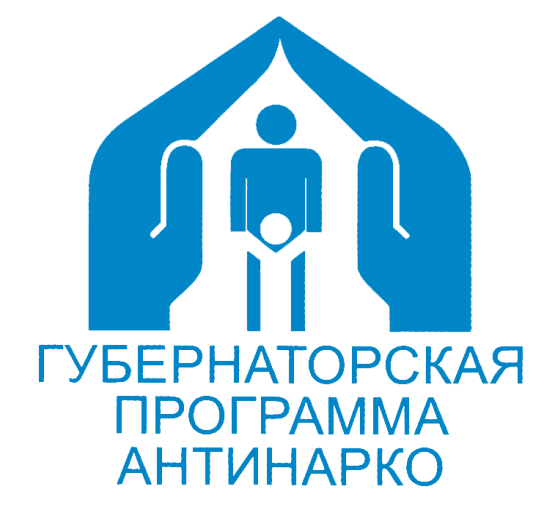 В учреждениях молодежной политикиВ учреждениях образованияВ учреждениях культурыВ учреждениях физкультуры и спорта№п/пНазвание мероприятияМесто проведения(поселение, улица, номер строения, учреждения)Время проведения1.Работа районного, мобильного консультационного пункта «Правильный адреналин»:Апшеронский район, г.Хадыженск, ул. Первомайская, 128 (малый зал Хадыженского дома культуры)16.03.2016 г.13-302.Праздничное открытие воркаут площадки. Мастер классы по воркаутуАпшеронский район, г. Апшеронск, сквер 60-летия Победы11.03.2016 г. 15-00№п/пНазвание мероприятияМесто проведения(поселение, улица, номер строения, учреждения)Время проведения1.Праздник «Спортивная весна - 2016»г.Апшеронск, ул. Ленина, 74спортивный зал МБОУСОШ № 218.03.2016г.12.002.Презентация «Наркомания – белая смерть»г.Апшеронск, ул. Комарова, 76МБОУГ № 514.03.201612.203.Спортивно-массовое мероприятие: «Будь с нами!»г.Апшеронск, ул. Промысловая,18МБОУСОШ № 7им. Ю. А. Гагарина31.03.2016 12.104.Эстафета Здоровьяп. Ерик, ул. Школьная, 18спортивный залМБОУСОШ № 1024.03.2016 10.005.Единый урок по профилактике вредных привычек (презентации, видеоролики, мультфильмы)с.Черниговское ул.Гагарина, 1МБОУСОШ №1101.03.201611.206.«Полет или падение?»-встреча-диалог в рамках Всероссийской акции, приуроченной к Всемирному дню борьбы со СПИДомг.Хадыженск, ул.Кирова, 144МБОУСОШ № 13 26.03.201613.107.«Негативные факторы и здоровье несовместимы»Апшеронский район, ст.Кубанская, ул.Школьная10 1624.03.201612.308.Классные часы в 1-11 классах по профилактике здорового образа жизни  г.Апшеронск, ул. Репина, 51 МБОУСОШ №18МБОУСОШ№ 1825.03.2016 8.00-9.00 (1 смена), 13.00-14.00 (2 смена)9.Круглый стол «Наркомания, табакокурение и цена этих пагубных привычек»ст.Кабардинская, пер. Тихий, 3 МБОУООШ №2318.03.201613.3010.Спортивный марафон «Я выбираю жизнь»х. Калинина, пер.Школьный, 1 МБОУООШ № 3701.03.201612.00№п/пНазвание мероприятияМесто проведения(поселение, улица, номер строения, учреждения)Время проведения1 «Сохрани себе жизнь», районная акция, просмотр социальных роликов антинаркотической направленности, к Международному Дню борьбы с наркоманией и наркобизнесомс.Черниговскоеул.Шоссейная, б\нМКУ «Социально-культурное объединение» Черниговского сельского поселения 01.03.2016г.15-002.«Если хочешь быть здоров», спортивно-игровая программа, показ социального роликапос.Нефтегорскул.Советская,72МКУ «Социально-культурное объединение» Нефтегорского городского поселения ДК 01.03.2016г.12-003.«Кубань — зона свободная от наркотиков», тематическая программа, показ социального ролика к Международному дню борьбы с наркоманией и наркобизнесомст.Новые Поляныул.Советская, 1а МКУ «Сельский Дом культуры» Новополянского сельского поселения СДК 01.03.2016г.15-004.«Полет или падение?»,тематическая программаг.Хадыженск, ул.Ленина,54Хадыженская библиотека МКУ «ЦБС» Хадыженского сельского поселения01.03.2016г.13-005.«Как жить сегодня, чтобы иметь шансы увидеть завтра».Тематическая беседа Муниципальное казенное учреждение «Социально-культурное объединение» Нефтегорского городского поселения библиотека ст.Нефтянаяул.Красная,11601.03.2016г.12-006.«Мы выбираем жизнь!»,час здоровьяс.Вперед, ул.Кимовская,51Библиотека №1 с.Вперед муниципального казенного учреждения «Централизованная библиотечная система» Кубанского сельского поселения,01.03.2016г.11-007.«Берегите планету», театрализованное представление, просмотр социального ролика антинаркотической направленностист.Тверскаяул.Советская,5МКУ «Социально-культурное объединение» Тверского сельского поселения СДК 01.03.2016г.15-008.«Спорт - альтернатива пагубным привычкам»,  районная акция, показ социального роликаст.Линейнаяул.Пионерская,11МКУ «Социально-культурное объединение» Тверского сельского поселения СК 01.03.2016г.15-009. «Не дай себя обмануть!»,тематическая программа, посвященная Международному дню борьбы с наркоманией и наркобизнесомг.Апшеронск, ул.Ворошилова,42ГБПОУ КК Апшеронский лесхоз-техникум01.03.2016г.13-0010.«Соблазн велик, но жизнь дороже», виртуальный урок здоровья,посвященный Международному дню борьбы с наркоманией и наркобизнесомст.Кубанская,ул.Красная,20Центральная библиотека МКУ «ЦБС» Кубанского сельского поселения01.03.2016г.12-20 11.«Выбирай сам», районная акция, познавательная беседа о вреде наркотиков, показ социальных роликовст.Кабардинскаяул.Ленина,43МКУ «Сельский Дом культуры» Кабардинского сельского поселения СДК 01.03.2016г.16-00  12.«Пусть всегда будет завтра»,час профилактикиг.Хадыженск,ул.Промысловая,24Хадыженский филиал №2 муниципального бюджетного учреждения «Централизованная библиотечная система» Хадыженского городского поселения 15.03.2016г.13-0013.«В поисках страны здоровья»,час здоровьяг.Апшеронск,ул.Буденного,1Муниципальное казенное учреждение Апшеронского городского поселения Апшеронского района«Централизованная библиотечная система»Апшеронская городская детская библиотека 15.03.2016г.16-0014.«В борьбе с плохими мыслями», тематическая беседа и показ социального роликаст.Куринская,ул.Новицкого, 103МКУ «Социально-культурное объединение» Куринского сельского поселения СДК 18.03.2016г.15-0015.«Я голосую - за», презентация-урок, анкетирование посетителей мероприятияг.Апшеронск,ул.Ленина,28МАУ «Районный Дом культуры»18.03.2016г.14-0016.«Спорт — это здоровье»,спортивные конкурсы, просмотр и обсуждение видеороликас.Черниговскоеул.Шоссейная, б\н МКУ «Социально-культурное объединение» Черниговского сельского поселения 18.03.2016г.14-0017.«Давайте дружно жить, здоровьем дорожить», информационный часАпшеронская городская библиотека №4 МКУК «ЦБС» Апшеронского городского поселенияп.ГРЭС,419.03.2016г.13-0018.«Безвредного табака не бывает», тематическая беседа, кинопоказ социального роликаг.Хадыженск, ул.Первомайская,128МБУ «Хадыженский городской Дом культуры» ГДК 22.03.2016г.14-0019.Показ социальных роликов в творческих коллективахг.Апшеронск,ул.Комарова,131ГДК МБУ «Городской кино-досуговый центр «Апшеронск» Апшеронского городского поселения26.03.2016г.17-00№п/пНазвание мероприятияМесто проведения(поселение, улица, номер строения, учреждения)Время проведения1.«Правильный адреналин», легкоатлетический пробег.Апшеронск от администрации (ул.Коммунистическая, 17) до сквера Победы31.03. 2016г.11-002.Чемпионатпо мини-футболуг.Апшеронск, Королева, 12820.03. 2016 г.с 9.00 до 12час.